  «Я патриот земли своей, я гражданин России!» 21 февраля 2020 года в 11.00 в МБУ «Большебейсугский СДК», в рамках  военно-патриотического воспитания, было организовано и проведено мероприятие с учащимися 2, 3 и 4 класса МБОУ СОШ № 5, «Я патриот земли своей, я гражданин России!». Данное мероприятие прошло в виде литературно-музыкальной композиции. В конце мероприятия для детей было организовано спортивное соревнование для мальчиков. Ответственными за мероприятие работники культуры С.А.Гальченко, Е.А.Земина,  А.А.Харченко и Е.Н.Пинченко. Охват 58 человек.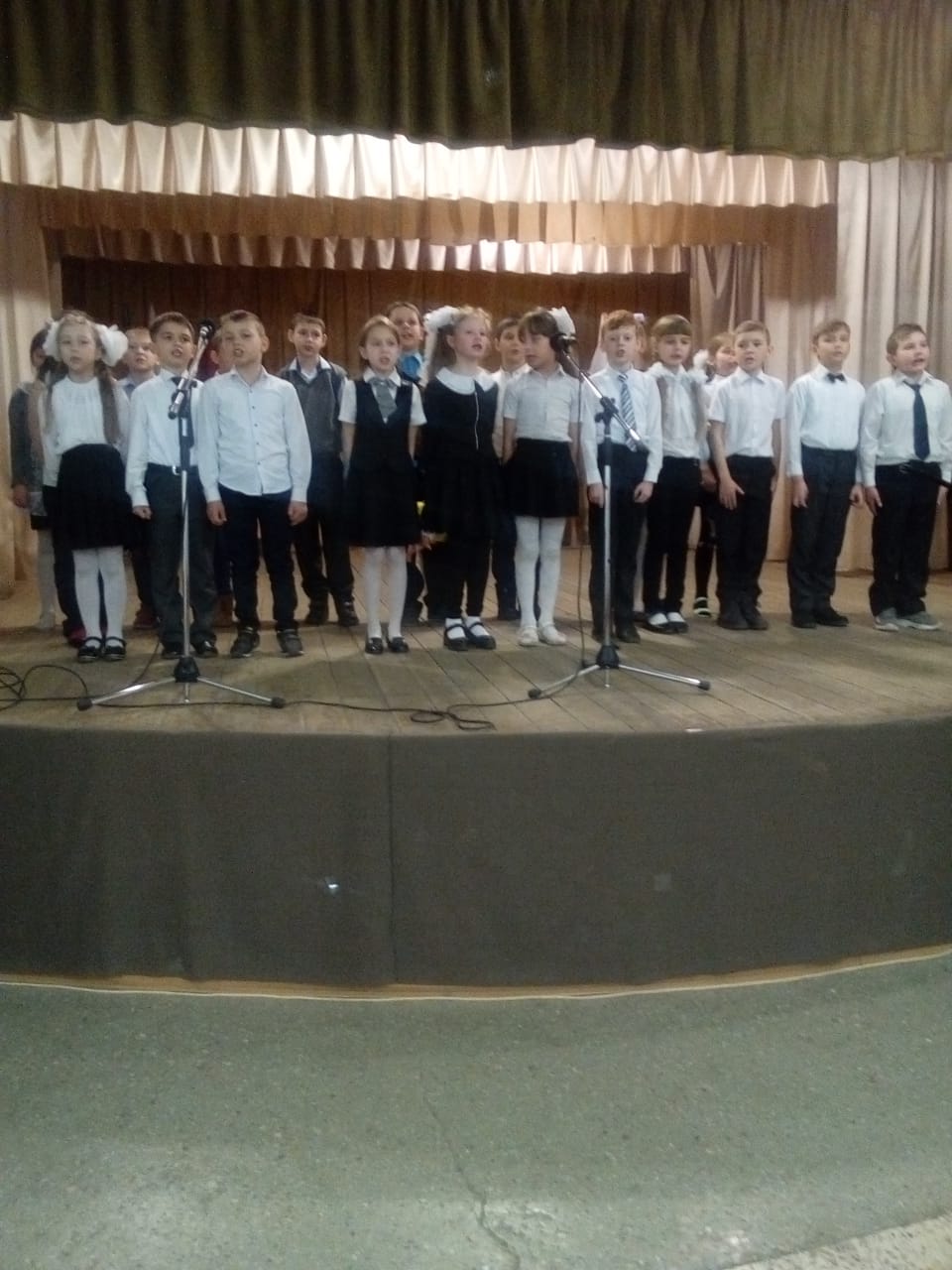 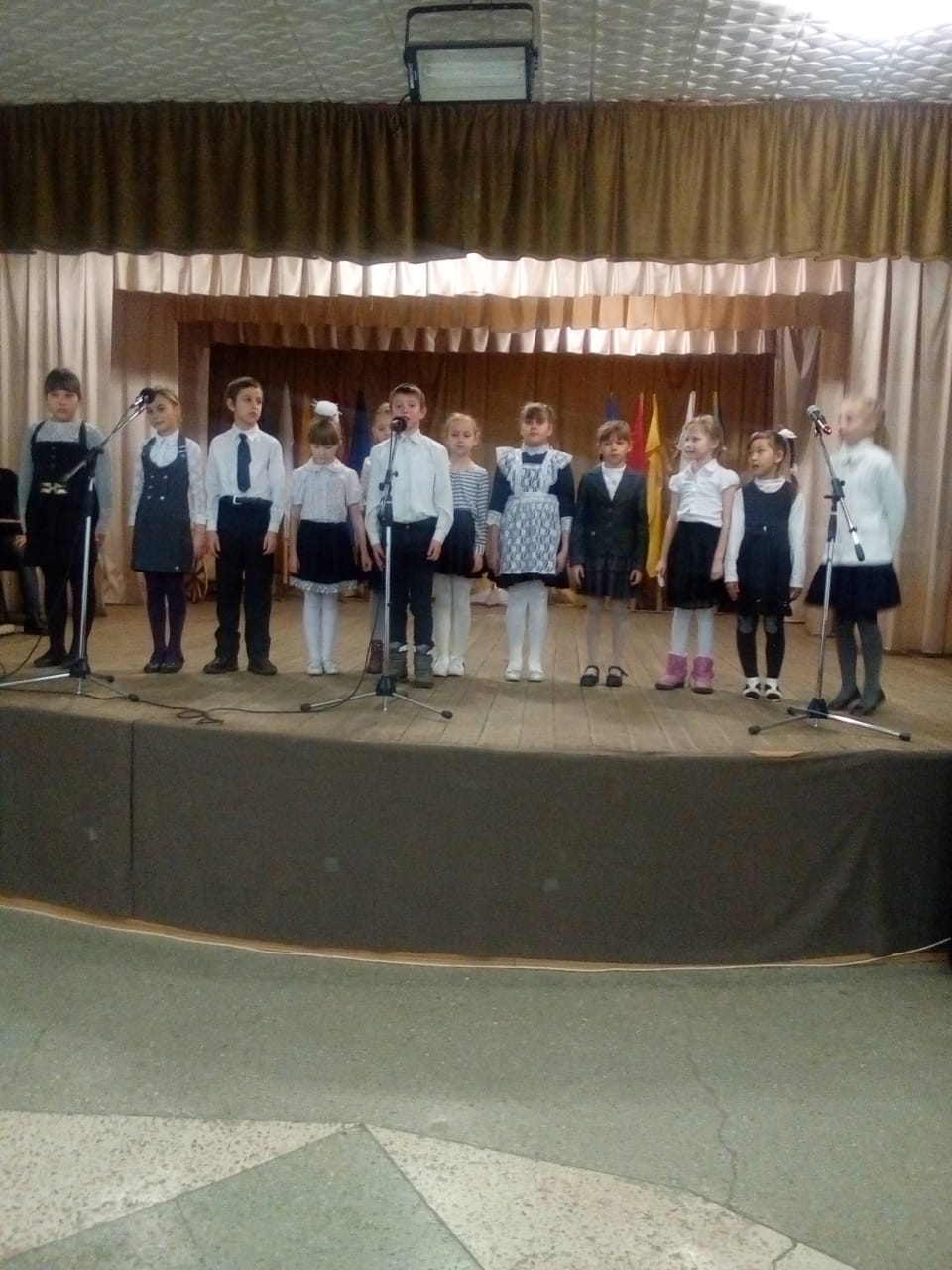 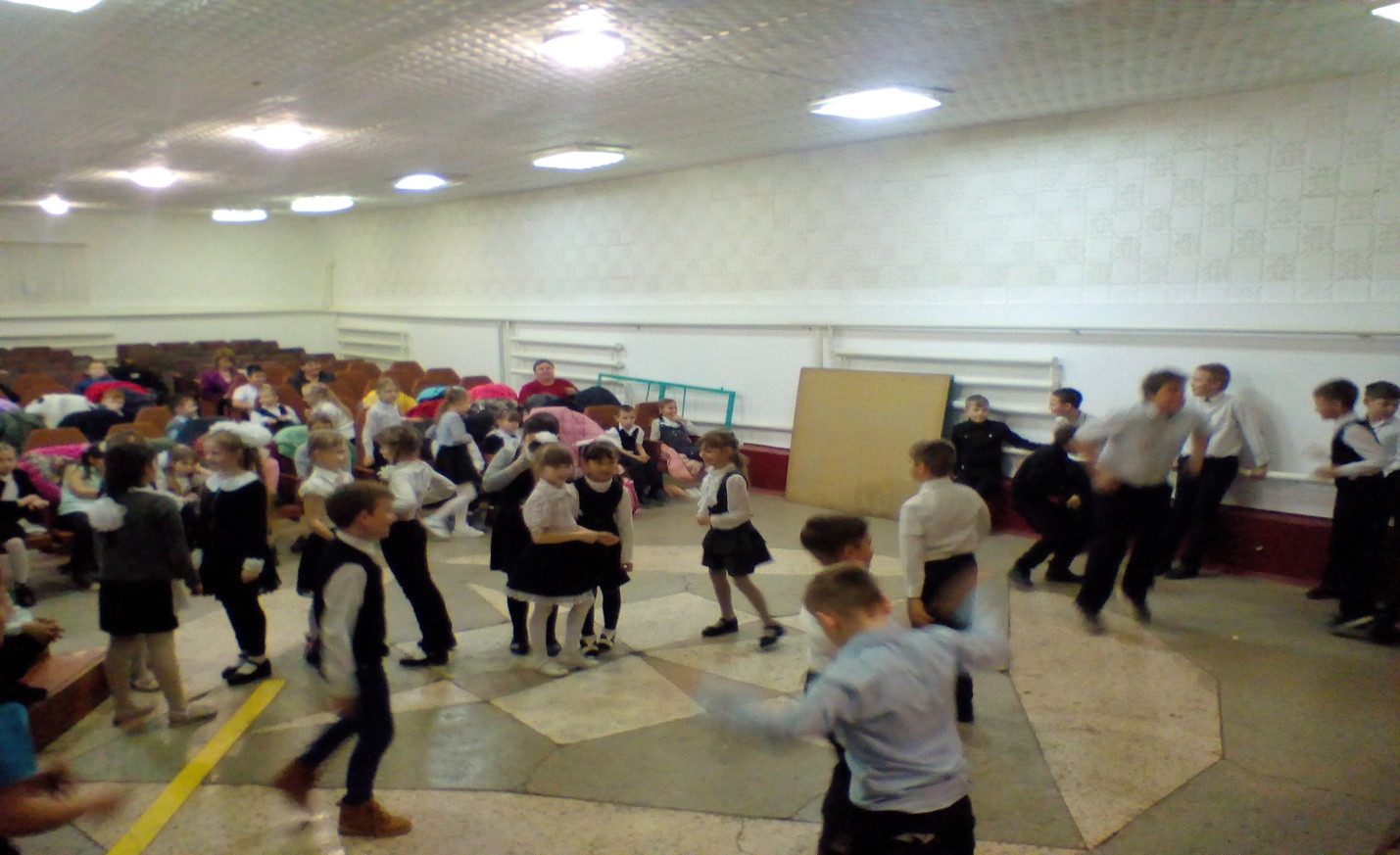 